穀保家商105學年度第二學期家庭教育委員會議剪影日期：106年3月23日  主辦單位： 輔導室   地點：音樂教室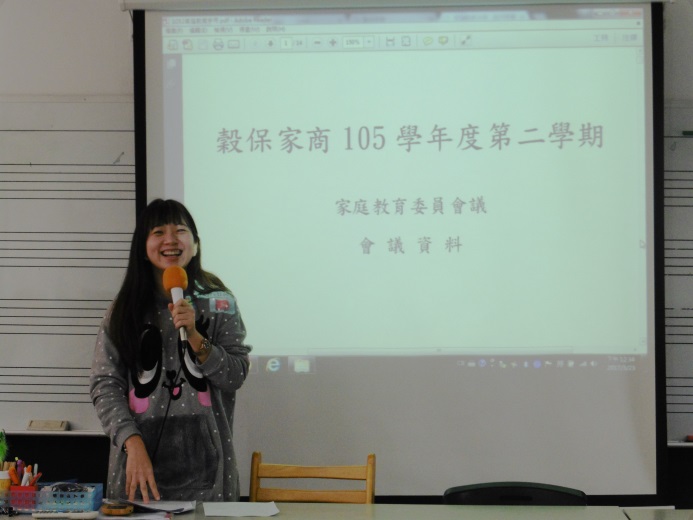 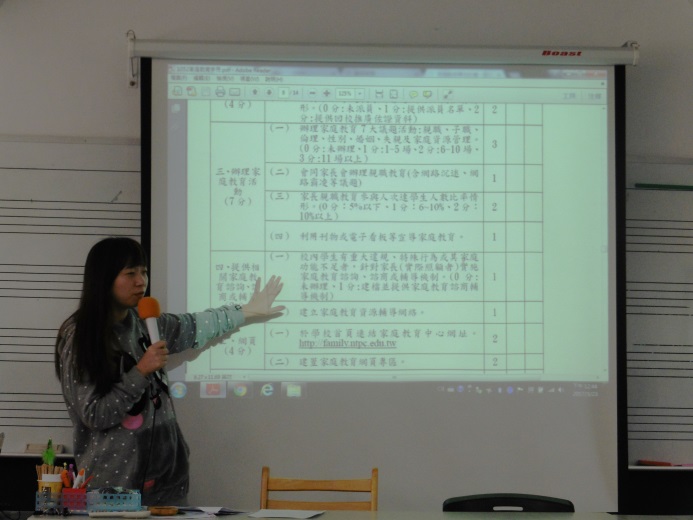 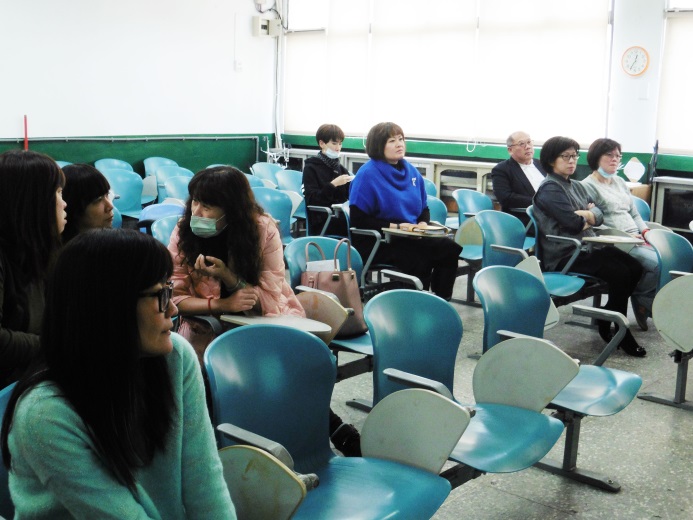 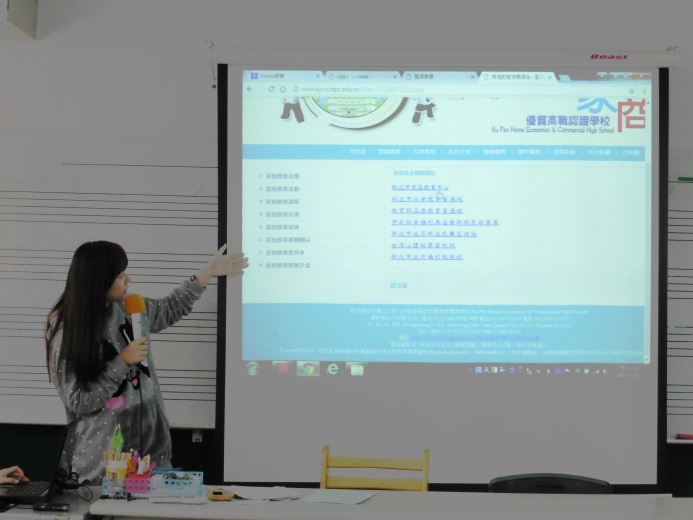 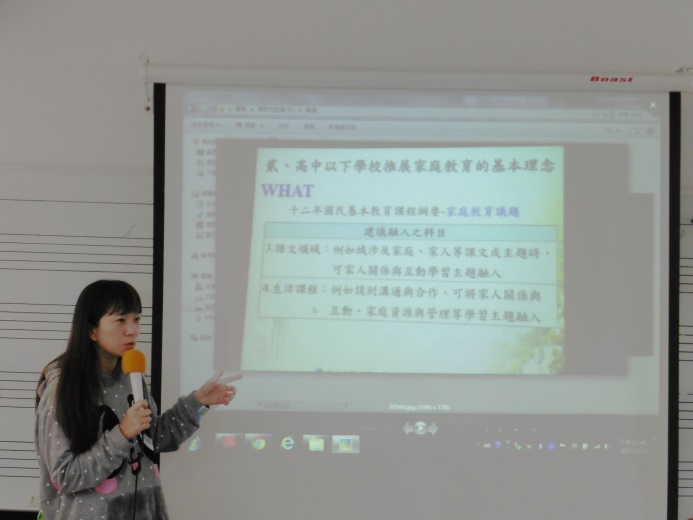 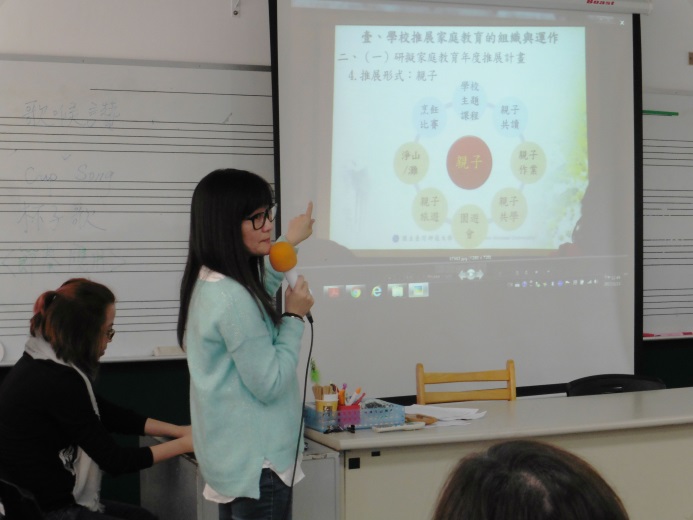 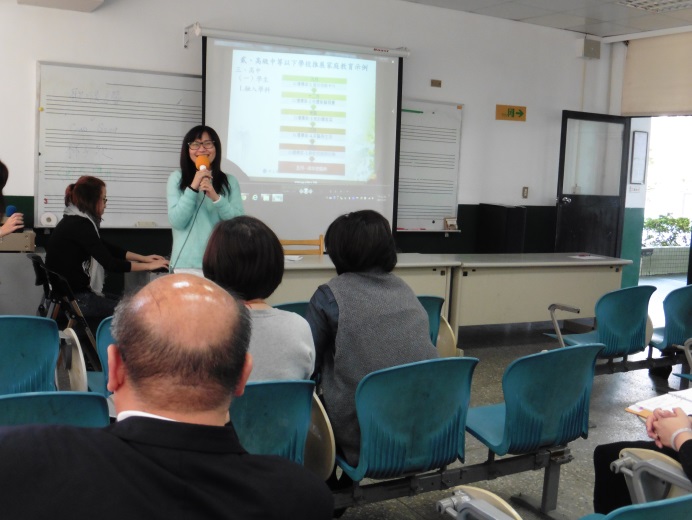 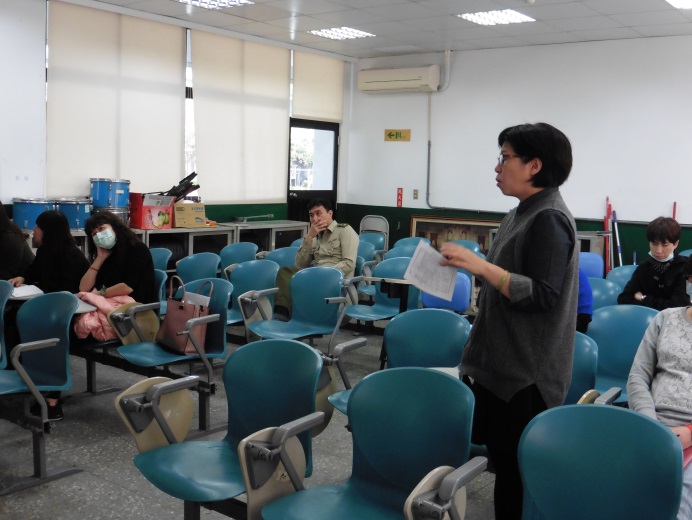 